Picture 1: The (RED) Idea, www.joinred.com 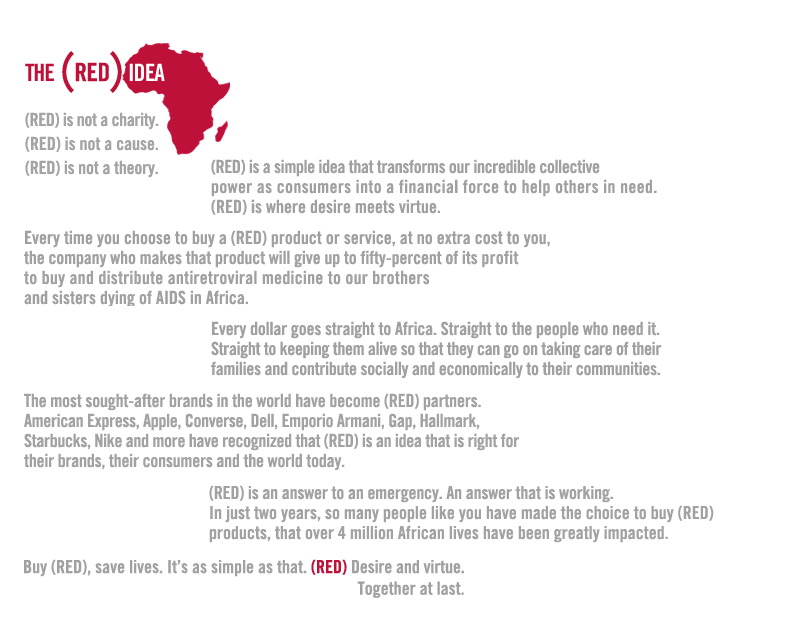 